		                                  РЕПУБЛИКА БЪЛГАРИЯ Р А Й О Н Е Н    С Ъ Д   –   П Л О В Д И В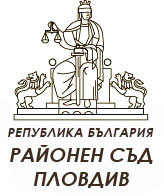                                                                         УТВЪРДИЛ:					     ПРЕДСЕДАТЕЛ: /п/                                                                                             /Ив. Калибацев/				                 дата: 26.04.2021г.ДЛЪЖНОСТНА ХАРАКТЕРИСТИКАНА СЪДЕБЕН СЛУЖИТЕЛФУНКЦИОНАЛНИ ИЗИСКВАНИЯ КЪМ ДЛЪЖНОСТТА:ЗАПОЗНАТ С ДЛЪЖНОСТНАТА ХАРАКТЕРИСТИКА:..........................................................................................................................................................                                        /трите имена на съдебния служител/ДЛЪЖНОСТ:   „СЪДЕБЕН ПОМОЩНИК ”КОД  ПО  НКПД: 26195013 Раздел ІІ, Специализирана администрация             Ранг:Минимален: VМаксимален:  ІИЗИСКВАНИЯ ЗА ЗАЕМАНЕ НА ДЛЪЖНОСТТА:На длъжността „Съдебен помощник” се назначава лице, което: има само българско гражданство;е навършило пълнолетие;не е поставено под запрещение;не е осъждано на лишаване от свобода за умишлено престъпление от общ характер;не е лишено по съответен ред от правото да заема определена длъжност;отговаря на минималните изисквания за степен на завършено образование и ранг или професионален опит, както и на специфичните изисквания, предвидени в нормативните актове за заемане на длъжността;не е в йерархическа връзка на ръководство и контрол със съпруг или съпруга, с лице, с което е във фактическо съжителство, с роднини по права линия без ограничения, по съребрена линия до четвърта степен включително или по сватовство до четвърта степен включително;не е едноличен търговец, неограничено отговорен съдружник в търговско дружество, управител, търговски пълномощник, търговски представител, прокурист, търговски посредник, ликвидатор или синдик, член на орган  на управление или контрол на търговско дружество или кооперация; не е съветник в общински съвет;не заема ръководна или контролна длъжност в политическа партия;не работи по трудово правоотношение при друг работодател, освен като преподавател във висше училище;не е адвокат, нотариус, частен съдебен изпълнител и не упражнява друга свободна професия;КВАЛИФИКАЦИОННИ ИЗИСКВАНИЯ ЗА ЗАЕМАНЕ НА ДЛЪЖНОСТТА:      Минимални нормативни изисквания – по чл. 162 ЗСВ:            Да има само българско гражданствоОбразование – завършено висше образование по специалността „Право”Да е преминал стажа по ЗСВ и да е придобил юридическа правоспособностДа притежава необходимите нравствени и професионални качестваДа не е осъждан на лишаване от свобода за умишлено престъпление, независимо от реабилитациятаДа не страда от психическо заболяванеДобра компютърна грамотностВладеене на поне един западен езикЛични делови качества – инициативност, оперативност, комуникативност и отлични организационни способностиОтлични умения за работа с граждани и в екип.Достъп до класифицирана информация, с ниво „Строго секретно”ОСНОВНИ ФУНКЦИИ/описание на длъжността/:  Подпомага съдиите в тяхната работа, изготвя проекти за съдебни актове, проучва правната доктрина и съдебната практика по конкретни въпроси на гражданското и наказателното право, както и на процеса, обобщава съдебната практика, участва в администрирането на деловодната работа в отделенията, изпълнява и други задачи, възложени от Председателя на съда, за които се изискват правни знания.ОСНОВНИ ДЛЪЖНОСТНИ ЗАДЪЛЖЕНИЯ:Подпомага съдиите в тяхната работаРаботи на ротационен принцип за срок, определен от Председателя на съда, към съответното отделение или състави в Районния съдИзготвя проекти за съдебни актовеПроучва  правната доктрина и съдебната практика по конкретни въпроси на гражданското и наказателното право, както и на процесаПроучва и обобщава съдебната практика на Окръжния съд и на Върховния касационен съд по конкретни въпроси от значение за правораздавателната работа на Районния съдАнализира, при съответно възлагане, практиката по приложението на закона на отделни съдебни състави и районни съдилища /включително и по дела, съдържащи  класифицирана информация/Участва в администрирането на деловодната работа – при образуването и движението на делата, съобразно разпоредбите на ПАС /включително и по дела, съдържащи класифицирана информация/Изпълнява стриктно предвидените в нормативната уредба задължения, касаещи материали с класифицирана информацияПо преценка на административния ръководител и неговите заместници, изпълнява и други възложени задачи, касаещи работа с материали, съдържащи класифицирана информация Изпълнява и други задачи, за които се изискват правни знания, при възлагане от Председателя на съда  Да познава разпоредбите на ЗСВ и ПАСДа познава действащата нормативна уредба в странатаДа пази като служебна тайна сведенията, които са му станали известни в кръга на службата и засягат интересите на гражданите, юридическите лица, административните органи и държаватаДа не дава правни съвети  и мнения на страните на процесуалните им пълномощници или на трети лица и да не изразява становища по дела, разглеждани от съдаПри изпълнение на служебните си задължения в съда и в обществения живот да има поведение, съобразено с професионалната етика, и да не уронва престижа на съдебната власт  ОТГОВОРНОСТИ:Носи отговорност за точното и качествено изпълнение на утвърдените с настоящата длъжностна характеристика задачи.Носи отговорност за получената и пренасяна документация.Носи отговорност за опазване на получената служебна информация.Носи отговорност за спазване на трудовата и технологичната дисциплина.Носи отговорност за спазване на ПАС, Етичния кодекс на съдебните служители, Правилника за вътрешния трудов ред в РС Пловдив, Вътрешните правила и процедури, утвърдени от административния ръководител на съда.Носи отговорност за административни пропуски и нарушения, създаващи предпоставки за корупция, измами и нередности.ОРГАНИЗАЦИОННО-УПРАВЛЕНСКИ ВРЪЗКИ И СЛУЖЕБНА ПОДЧИНЕНОСТ:Длъжността „Съдебен помощник” е в състава на специализираната съдебна администрацияСъдебният помощник е пряко подчинен на Председателя на съда и съдебния администратор.При непосредствената си правна работа осъществява задачите си под ръководството на съответния Заместник председател или съдияЗАМЕСТВАНЕ /при отсъствие длъжността се изпълнява от/:  Друг съдебен помощникЗабележка: Длъжностната характеристика се актуализира в случай на  промяна на изискванията  и задълженията, произтичащи от нормативни или структурни промени и се утвърждава  от Председателя на съда.Дата на връчване:…................20......г.Подпис на служителя: